ПРОЕКТвнесен  Главой Тутаевского муниципального района О.В. Низовой____________________                                                                                                              (подпись)                                                                                      «____»___________2024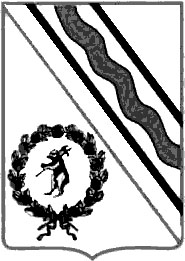 Муниципальный Совет                           Тутаевского муниципального района                         РЕШЕНИЕот___________________ № ____-гг. Тутаевпринято на заседанииМуниципального СоветаТутаевского муниципального района_________________О выражении  согласия  на  преобразованиемуниципальных образований, входящих   в  состав  Тутаевского муниципального  районаЯрославской области, путем   объединения всех поселений, входящих в состав Тутаевскогомуниципального района Ярославской  области,и наделении  вновь образованного муниципального образования статусом  муниципального  округа  и обустановлении  административного   центра   вновьобразованного  муниципального округа  в городе Тутаев 	В соответствии с частью 3.1-1  статьи 13 Федерального закона  от 06.10.2003 № 131-ФЗ «Об общих  принципах организации  местного  самоуправления  в  Российской  Федерации», Уставом Тутаевского  муниципального района Ярославской  области   Муниципальный  Совет   Тутаевского  муниципального  района	РЕШИЛ:21.Выразить  согласие от  имени населения Тутаевского  муниципального  района  Ярославской  области  на  преобразование  муниципальных  образований, входящих  в  состав  Тутаевского    муниципального     района     Ярославской     области,     путем  объединения  всех  поселений, входящих  в  состав  Тутаевского  муниципального  района  Ярославской  области, и  наделении  вновь  образованного муниципального  образования  статусом  муниципального  округа  и  об  установлении  административного  центра  вновь  образованного  муниципального  округа  в  городе  Тутаев.	2.Опубликовать настоящее  решение Муниципального Совета   Тутаевского  муниципального  района   в Тутаевской  массовой  муниципальной  газете «Берега» и на Официальном  сайте Администрации  Тутаевского  муниципального  района.	3.Настоящее  решение  вступает  в силу  со дня  его  официального  опубликования.Председатель Муниципального СоветаТутаевского  муниципального  района                                      М.А. ВанюшкинГлава Тутаевского муниципального района                             О.В. Низова 